§1 Parterne Imellem arbejdsgiver Navn ______________________________________________Adresse:______________________________________________Post nr. og by:______________________________________________SE-eller CVR nummer:______________________________________________og medarbejderNavn:______________________________________________Adresse:______________________________________________Post nr. og by:______________________________________________SE-eller CPR nummer:______________________________________________er indgået følgende ansættelseskontrakt med virkning fra(dato):___________________§ 2 Stillingsbetegnelse og jobfunktion(jvf. evt.vedlagte stillingsbeskrivelse)§ 3 ArbejdsstedArbejdsstedets adresse:_________________________________Såfremt medarbejderen udfører arbejde fra hjemmet udarbejdes særskilt "Aftale om hjemmearbejdsplads"Medarbejderen skal beskæftige sig med opgaver inden for følgende distrikter:________________________________________________________________________§ 4 Arbejdstid4.1. Den normale ugentlige arbejdstid er 37 timer, eksklusiv frokost. Der er ikke til den nævnte stilling knyttet nogen højeste arbejdstid, og et vist merarbejde må derfor påregnes. 
4.2. Medarbejderen er tillige forpligtet til at påtage sig overarbejde. Der ydes ikke særskilt vederlag for overarbejde, i det der er taget behørig højde herfor ved fastsættelsen af det aftalte vederlag.§ 5 AflønningMedarbejderen aflønnes med en ______løn på: ___________kr.Er medarbejderen helt eller delvis provisionslønnet, gælder vedlagte provisionsaftale.Lønnen er til disposition den sidste hverdag i måneden. Lønnen forhandles én gang om året, første gang (dato): ___________.Eventuel regulering træder i kraft pr. ___________.§ 6 Ferie og fridage   Medarbejderen har ret til 5 ugers ferie  årligt. Ferie optjenes og afholdes i overensstemmelse med reglerne i ferieloven. 

Hvis faste lukkedage for Virksomheden: Herudover er følgende dage at betragte som tvungne feriedage: Juleaftensdag, Nytårsaftensdag, fredag efter Kristi Himmelfartsdag og Grundlovsdag.

§ 7 Sygdom Ved sygdom er Medarbejderen forpligtet til at meddele fravær til __________________ hurtigst muligt og senest kl._____ på første fraværsdag.
  Medarbejderen er forpligtet til på Virksomhedens anmodning at fremskaffe behørig dokumentation for sin sygdom. Tilsvarende er Medarbejderen på Virksomhedens anmodning forpligtet til at deltage i sygefraværssamtaler, medmindre Medarbejderens sygdom har en karakter, der udelukker Medarbejderens deltagelse heri. 
  Medarbejderen har pligt til at medvirke til, at Virksomheden opnår dagpengerefusion. I tilfælde af manglende sygedagpengerefusion, der skyldes at Medarbejderen ikke lever op til kommunens krav om dokumentation for sygdommen, har Virksomheden ret til at modregne den manglende sygedagpengerefusion i Medarbejderens løn.§ 8  Barsel, Graviditet og adoption  Medarbejderen er berettiget til orlov i forbindelse med graviditet, fødsel og adoption i overensstemmelse med barselslovens regler herom.

§ 9  Opsigelse  De første tre måneder af ansættelsesforholdet betegnes som prøvetid, hvor det gensidige opsigelsesvarsel er 14 dage. Opsigelse i prøvetiden kan gives til fratræden på en hvilken som helst dag i måneden.
  Efter prøvetidens udløb kan ansættelsesforholdet af begge parter opsiges med det gældende varsel i henhold til funktionærloven.
  Har Medarbejderen på grund af sygdom oppebåret løn under sygdom i alt 120 dage inden for et tidsrum af 12 på hinanden følgende måneder, kan Medarbejderen opsiges med en måneds varsel til fratræden ved en måneds udgang, såfremt opsigelsen sker i umiddelbar tilknytning til udløbet af de 120 sygedage, og mens Medarbejderen endnu er syg, jf. funktionærlovens § 5, stk. 2.UNDERSKRIFTER
Nærværende Kontrakt er underskrevet i 2 enslydende eksemplarer, hvoraf hvert Part modtager ét. 


For [indsæt Medarbejderens fulde navn]                 For              [indsæt Virksomhedens fulde navn]
Dato:                                               Dato:

_____________________________ _____________________________
Navn:                                           Navn:Din virksomhed navn logoDin virksomhed navn logo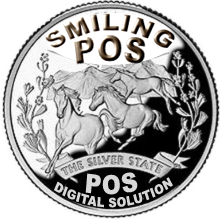 Ansættelsesaftale